Town of Sturbridge                   REVISED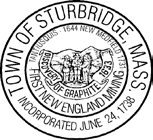 Board of Selectmen Agenda          April 19, 2022 at 6:30 p.m.Veterans Memorial Hall, Sturbridge Town Hall 308 Main Street, Sturbridge, MA 01566The list matters are those reasonably anticipated by the Chair to be discussed at the meeting. Not all items may in fact be discussed, and other items not listed may also be brought up for discussion to the extent permitted by law.Pursuant to Chapter 20 of the Acts of 2021, this meeting will be conducted in person and via remote means, in accordance with applicable law. This means that members of the public body as well as members of the public may access this meeting in person, or via virtual means. Specific information and the general guidelines for remote participation can be found on the Town’s website at https://www.sturbridge.gov/town-administrator/pages/how-access-virtual-meeting. For this meeting, members of the public who wish to listen and or watch the meeting either online via the Town’s on demand video broadcast, on cable television on channel 191, or dial into the meeting at 774-304-1455, enter 1428# for the meeting number and 12345 for the access code. (This phone number is only active for the public during public meetings). Every effort will be made to ensure that the public can adequately access  the proceedings in real time, via technological means. In the event that we are unable to do so, despite best efforts, we will post on the Town’s website an audio or video recording, transcript, or other comprehensive record of the proceedings as soon as possible after the meeting.6:30p.m.Open SessionCall to OrderPledge of AllegianceMoment of SilencePublic Service AnnouncementsReorganize the Board of Selectmen6:35p.mPublic HearingHamilton Rod and Gun Club, Inc., has applied for a Change or Alteration of Premises Information to include the grounds consisting of open field, horseshoe & cornhole areas on the property located at 24 Hamilton Road, SturbridgeDepartment ReportsCouncil on AgingAction ItemsConsideration and possible action on a portion of Hillside Drive as a town wayConsideration and possible action on the Change of Manger for Ocean State Job Lot toConsideration and possible action on the rate of pay for Jennifer Ashe and Sean Moynagh recently promoted to rank of lieutenant. The correct rate of pay should be $36.30 per hour. Jennifer Ashe retroactive to March 8, 2022.Consideration and possible action on the Arbor Day ProclamationConsideration and possible action on Westwood Drive lots 32, 33 & 35Consideration and possible action on the Screens at the Waste Water Treatment Plant.Consideration and possible action on Tighe & Bond on the Main Street Pump Station and Sewer line projectConsideration and possible action on Main Street Pump StationConsideration and possible action on Sewer/Water Rates and Connection FeesConsideration and possible action on scheduling interviews for Town Administrator Finalist’sV.	Old BusinessVI.	New BusinessCorrespondenceApproval of MinutesFebruary 22, 2022CorrespondenceApproval of MinutesFebruary 22, 2022IX.	Citizen’s Forum  X.  Executive Session: Per M.G.L. c.30A, Sec. 21(2) to conduct strategy sessions in preparation for negotiations with nonunion personnel or to conduct collective bargaining sessions or contract negotiations with nonunion personnel; (3) to discuss strategy with respect to collective bargaining or litigation if an open meeting may have a detrimental effect on the bargaining or litigating position of the public body and the chair so declares.XI.	Adjourn